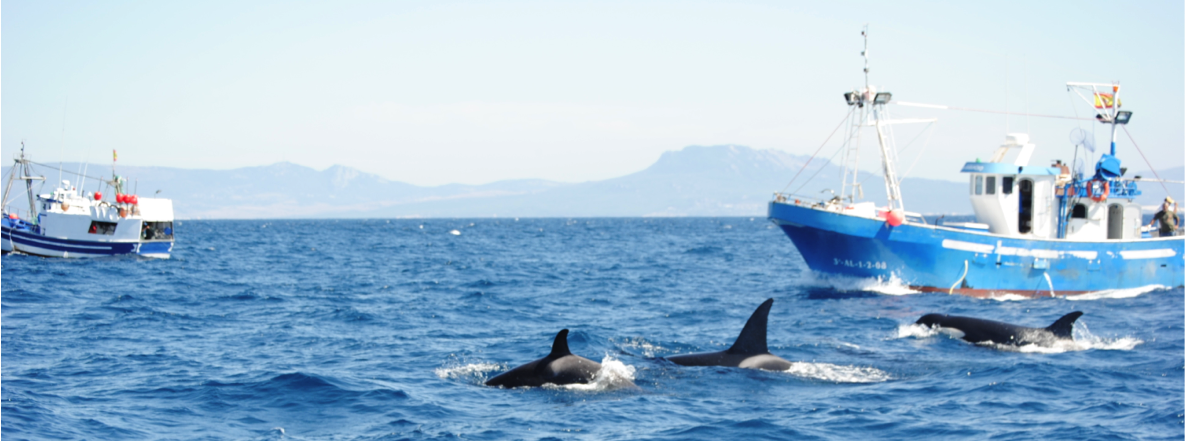 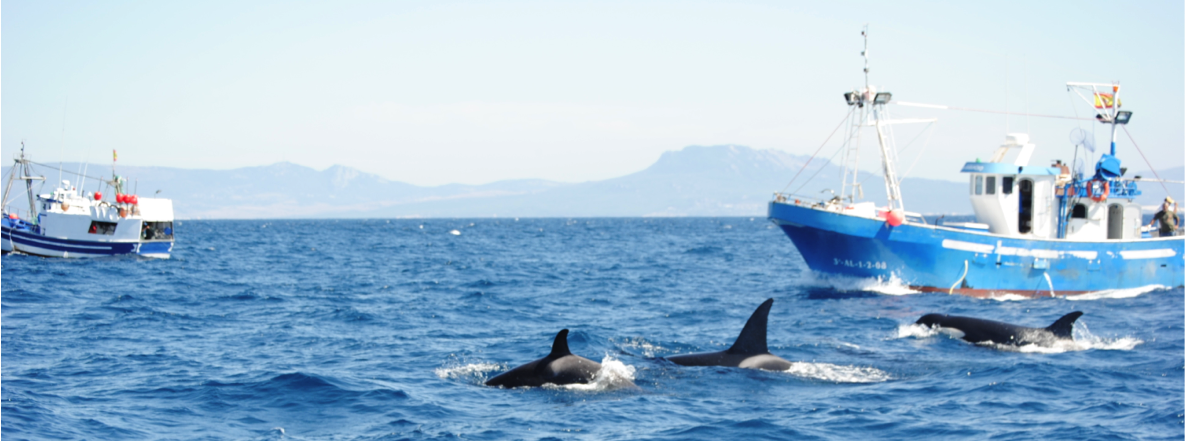 Anexo II. Modelos Programa Pleamar Convocatoria 2021ANEXO II. MODELOSM1. DECLARACIÓN DE SOLICITUD DE SUBVENCIÓND./Dª………………………………………………………………………………………………………………………….……………………. con DNI …………………………………………, como representante legal de la Entidad ………………………….………………..………………………………………………………………………………………………, solicitante del proyecto  …………………..……………………… ………………………………………………………………………………………………………………………………………………………………………. …………………………………………………………………………………. como posible entidad beneficiaria a una subvención dentro del Programa Pleamar cofinanciado por el Fondo Europeo Marítimo y de Pesca 2014-2020, de la Fundación Biodiversidad, del Ministerio para la Transición Ecológica y el Reto Demográfico.DECLARAQue la entidad a la que represento tiene personalidad jurídica propia, sede en España, está inscrita en el Registro correspondiente y tiene carácter: 	 Público	 PrivadoConocer y aceptar las Bases Reguladoras, la convocatoria y la Guía para la presentación, ejecución y justificación de proyectos al Programa Pleamar.Que son ciertos cuantos datos figuran en la citada solicitud, así como la documentación aportada para la concesión de la misma. Conocer y comprometernos a cumplir con las obligaciones de las entidades beneficiarias, recogidas en el punto 3 de las bases reguladoras.Conocer y comprometernos a presentar cuanta documentación administrativa y técnica nos sea requerida por la Fundación Biodiversidad en el plazo y forma señalados al efecto.Que la entidad a la que represento tiene capacidad operativa y administrativa para la correcta ejecución y justificación del proyecto y financiera para asumir la parte no cofinanciada por el Fondo Europeo Marítimo y de Pesca, así como para afrontar la ejecución del proyecto hasta la justificación y pago del mismo por parte de la Fundación Biodiversidad. Conocer y aceptar la política de privacidad de la Fundación Biodiversidad.Y para que así conste firmo la presente declaración en ………………………, a …………… de ………… D. /Dª …………..…………………………………………………………………………………………………………………………… Firma digital del representante legal.M2. DECLARACIÓN DE NO INFRACCIÓND./Dª…………………………………………………………………………………………………………………………………..……………. con DNI …………………………………………, como representante legal de la Entidad ……………………………………………………..…….………………………………………………………………………………, solicitante del proyecto  ………………….…..……………………… ………………………………………………………………………………………………………………………………………………………………………. ……………………………………………………………………………………. como posible entidad beneficiaria a una subvención dentro del Programa Pleamar cofinanciado por el Fondo Europeo Marítimo y de Pesca 2014-2020, de la Fundación Biodiversidad, del Ministerio para la Transición Ecológica y el Reto Demográfico.DECLARAQue la entidad a la que represento y los buques, empresas armadoras/propietarias y/o las empresas intermediarias participantes en el proyecto:	  No han sido sancionados en firme, por infracción grave, con arreglo al artículo 42.1 del Reglamento (CE) nº1005/2008 del Consejo, o del artículo 90.1 del Reglamento (CE) nº 1224/20009, para ninguno de los buques referenciados en esta declaración, por infracciones cometidas desde el 1 de enero de 2013. Estas infracciones están previstas en la Ley 3/2001, de 26 de marzo, de Pesca Marítima del Estado, conforme a las siguientes tipificaciones: 100.1.a), 100.1.f), 100.1.l), 100.1.m), 100.2.b), 100.2.c), 100.2.f), 100.2.h), 100.2.i), 100.2.k), 100.2.l), 100.2.m), 100.2.n), 100.2.ñ), 100.2.p), 100.2.r), 100.2.u), 100.3.d), 100.3.e), 100.3.f), 100.4.a), 100.4.b), 100.4.d) y 101.c), 101.d) , 101.e), 101.i), 101.j), 101.k) y 101.l). En el caso de que las infracciones se hayan cometido con anterioridad a la modificación de la Ley 3/2001, de 26 de marzo, de Pesca Marítima del Estado, mediante la Ley 33/2014, de 26 de diciembre, las tipificaciones que deben ser tenidas en cuenta son: 96.1.a), 96.1.f), 96.1.j), 96.1.k); 96.1.l), 96.1.m), 96.1.ñ); 96.1.o), 96.1.p), 96.1.s), 96.1.u), 96.1.v), 96.1.x), 96.2.d), 96.2.e), 96.3.b), 96.3.d) y 97.d), 97.e), 97.f), 97.h). 	  No han estado involucrados en la explotación, gestión o propiedad de un buque pesquero incluido en la lista de buques INDNR o terceros países no cooperantes, contemplada en el artículo 40.3 del Reglamento (CE) nº 1005/2008. 	  No han estado involucrados en la explotación, gestión o propiedad de un buque pesquero que enarbole pabellón de países considerados terceros países no cooperantes, según se establece en el artículo 33 del Reglamento (CE) nº 1005/2008.	  No han sido sancionados en firme o condenados judicialmente en firme por fraude, según se define en el artículo 1 del Convenio relativo a la protección de los intereses financieros de las Comunidades Europeas en el marco del FEP o el FEMP.	  No se encuentran incursos en ninguna de las circunstancias recogidas en los apartados 2 y 3 del artículo 13 de la Ley 38/2003, General de Subvenciones. Que impiden obtener la condición de entidad beneficiaria en esta convocatoria de ayudas.  No han cometido fraude en el marco del FEP ni del FEMP.En el supuesto de que alguna de las entidades o personas involucradas en el proyecto solicitado hubiera sido sancionada o condenada en firme por alguna de las causas expuestas en esta declaración, se identificará con copia de la resolución sancionadora o sentencia condenatoria.En el supuesto de que una vez recibida la ayuda incurriese en alguna de las circunstancias recogidas anteriormente (art. 10 RFEMP), deberá comunicar este hecho al órgano gestor de la ayuda, para proceder al reintegro del importe correspondiente de la misma con los intereses generados hasta ese momento por incumplimiento de dicho artículo 10, apartado 2.La duración de la inadmisibilidad y la determinación de las correspondientes fechas de inicio y fin del período de inadmisibilidad en el caso de infracciones graves, se encuentra regulado en el Capítulo II del Reglamento Delegado 2015/288.La entidad solicitante se compromete a aportar, en el caso de resultar beneficiaria, acompañando a esta declaración, un listado de buques vinculados a la ejecución del proyecto y, en el caso de que le fuera requerida, una declaración responsable de cada uno de ellos, en base a los modelos facilitados por la Autoridad de Gestión de FEMP a tal efecto.Y para que así conste firmo la presente declaración en ………………………, a …………… de ………… D. /Dª …………..…………………………………………………………………………………………………………………………… Firma digital del representante legal M3. DECLARACIÓN DE OTRAS AYUDASD./Dª………………………………………………………………………………………………………………………………………….………………….. con DNI ……………………………………………, como representante legal de la Entidad…………..……………………… ………………………………………………………………………………………solicitante del proyecto …………………………………… ……………………………………………………………………………………………….…..……………………………………………………………………………………… dentro del Programa Pleamar cofinanciado por el Fondo Europeo Marítimo y de Pesca, de la Fundación Biodiversidad, del Ministerio para la Transición Ecológica y el Reto Demográfico.DECLARAQue la entidad a la que represento ha recibido las siguientes ayudas para la realización del mencionado proyecto (marcar con una X las opciones válidas):Ayudas económicas (incluyendo ingresos obtenidos por cuotas, inscripciones, matrículas,...etc.):    Ayudas no económicas:    Ingresos previstos en concepto de matrículas, inscripciones, etc:   No se ha recibido ninguna ayuda externa para la realización del proyecto.D. /Dª…………………………………………………………………………………………………………………………………………Firma digital del representante legal	En..................., a.............. de .......................... 20....M4. DESIGNACIÓN DIRECCIÓN PROYECTOD./Dª. ……………………………………………………………………………………………………., con DNI …………………………………, actuando en nombre y representación de……………………..……………………………………………………………………………… …………………….……………………………………………………………………… (Entidad beneficiaria), en calidad de representante legal de esta entidad, que ha resultado beneficiaria de una subvención concedida por la Fundación Biodiversidad para la ejecución del proyecto …………………………………………………………………… ………………………………………………………………………………………………………………………………………………………..…, en el marco del Programa Pleamar, cofinanciado por el FEMP.DESIGNO a D/Dª ……………………………………………………………………………………………………………………………………, con DNI …………………………………………, como Director/a del citado proyecto, a los efectos oportunos.M5. SOLICITUD DE MODIFICACIÓNExposición motivos:Nueva propuesta:Firma digital director/a del proyectoM6. SOLICITUD DE PARTICIPACIÓN DE LA FB EN JORNADAS O ACTOSD./Dª. ………………………………………………………………………………………………………… (en representación de la entidad) solicita la presencia de ………………………………………………………………………………………………………… (nombre de la persona a la que se invita: directora de la FB, subdirección, coordinación del área, representación de la  FB, etc) en representación de la Fundación Biodiversidad en la jornada/acto que llevará por título …………………………………………………………………………………………………………………………………………… ……………………………………………………………………………………………………  y que tendrá lugar en ……………………… ………………………………………………… (indicar lugar) el ……………………………………………………………………………… (indicar día) a las …………………………… (indicar hora). El programa de la jornada o acto es el siguiente (adjuntar programa del acto):Firma digital del director/a del proyecto M7. INFORME DE SEGUIMIENTOFirma digital director/a del proyectoANTECEDENTESIndicar si el proyecto es continuación de uno anterior, en cuyo caso se debe señalar de qué anualidad se trata y los acrónimos y convocatorias de sus antecesores. RESUMEN:  OBJETIVO GENERAL: OBJETIVOS ESPECÍFICOS:ACTUACIONES PREVISTAS:Nº DE DESTINATARIOS:  MODIFICACIONES SOLICITADAS DEL PROYECTO(Incluya tantas filas como sea necesario) GRADO DE EJECUCIÓN DE LAS ACCIONES PREVISTAS: (Incluya tantas filas como sea necesario) GRADO DE EJECUCIÓN DE LAS ACCIONES REALIZADAS: (Incluya tantas filas como sea necesario) DESCRIBA LAS DIFICULTADES O INCIDENCIAS ENCONTRADAS DURANTE LA REALIZACIÓN DE LAS ACCIONES / ACTUACIONES PREVISTAS(Máximo 500 palabras)RESULTADOS ESPERADOS(Máximo 500 palabras)Describa los resultados concretos que esperan obtener cuando finalicen las acciones descritas en el  apartado 3. 6.  PLAN DE PUBLICIDADEn resumen, hasta el momento, la difusión del proyecto: Se ha realizado por encima de las expectativas. Ha sido suficiente y ajustada a las previsiones realizadas en el proyecto. Ha resultado deficiente.ASPECTOS ECONÓMICOS SIGNIFICATIVOS PREVIOS A LA LIQUIDACIÓNEl PRESUPUESTO APROBADO es: Desglosar importes entre entidad beneficiaria según corresponda.CONTRATACIONES:(Incluya tantas filas como sea necesario) APORTACIONES EXTERNAS:  No hay aportaciones de otras entidades y organizaciones Han realizado una aportación al proyecto las siguientes entidades (indicar):DESCRIBA LAS INCIDENCIAS ENCONTRADAS REFERENTES AL PRESUPUESTO QUE SE HAYA ENCONTRADO HASTA AHORA (Máximo 500 palabras)VALORACIÓN DEL SEGUIMIENTOEvalúe del 1 al 5 el grado de satisfacción con la Fundación Biodiversidad a lo largo del proyecto, siendo 1 nula y 5 excelente:Evalúe del 1 al 5 el grado de satisfacción con su responsable asignado a lo largo del proyecto, siendo 1 nula y 5 excelente:SUGERENCIAS O MEJORAS:(Máximo 500 palabras)M8. SOLICITUD DE PRÓRROGAD./Dª. ………………………………………………………………………………….…………………………………………, actuando en nombre y representación de ………………………………………………………………………… …………………………………………………………………….. (Entidad Beneficiaria), como director del proyecto.SOLICITALa concesión por parte de la Fundación Biodiversidad, de una PRÓRROGA DE EJECUCIÓN del documento que establece las condiciones de la ayuda (DECA) firmado entre la Fundación Biodiversidad y la entidad beneficiaria, en el marco del Programa Pleamar, cofinanciado por el Fondo Europeo Marítimo y de Pesca, en su convocatoria de 20….Esta solicitud se cursa con, al menos, 20 días hábiles de antelación a la fecha de finalización de ejecución del proyecto.La entidad argumenta que:			(Justificación por la que solicita la prórroga de ejecución)Nueva fecha propuesta:  			hasta el …..  de ……………………………de 20….Firma digital del director/a del proyecto M9. SOLICITUD DE ANTICIPOD. /Dª. ………………………………………………………………………………………, con DNI ……………………  actuando en nombre y representación de ………………………………………………………… (Entidad Beneficiaria), [en calidad de …………………………… (cargo que ostenta), según ………………………………………………………… (artículo/cláusula) de sus Estatutos] / [en virtud de poder ……………………………………………………………………………………… (datos del mismo)], y de conformidad con el Acuerdo de ……………………………………………………………………………………… (órgano que aprueba el Acuerdo) de …………………………… (fecha) según certificación emitida por …………………………… con fecha ………………………………………………………… y en el marco del documento que establece las condiciones de la ayuda (DECA), de fecha de …………………………… suscrito con la Fundación Biodiversidad en el marco del Programa Pleamar, cofinanciado por el Fondo Europeo Marítimo y de Pesca, en su convocatoria de 20….SOLICITAUn anticipo a cuenta por importe total de …………………………… Euros, equivalente al ….. % del total del importe concedido como subvención en la resolución de la convocatoria.Junto a esta solicitud se adjunta la documentación precisa para solicitar el anticipo.La motivación razonable y justificada para solicitar el anticipo se expone a continuación: (indicar)Firma digital del representante legal de la entidadM10. AVALLa Entidad (razón social de la Entidad de Crédito) ............................................................. CIF............., con domicilio (a efectos de notificaciones y requerimientos) en.............. la calle/plaza/avda. ................... CP............, y en su nombre (nombre y apellidos de los Apoderados) ........................................ .........................................., con poderes suficientes para obligarse en este acto, según resulta de la verificación de la presentación de la parte inferior de este documento.AVALA a: (nombre y apellidos o razón social del avalado) ........................................................... ................................ CIF/NIF..............................................., en virtud de lo dispuesto en el documento que establece las condiciones de la ayuda (DECA), entre la Fundación Biodiversidad, y (la entidad beneficiaria) para el desarrollo del proyecto “……………………………………………………………………………………..”, en el marco del Programa Pleamar, cofinanciado con el Fondo Europeo Marítimo y de Pesca en su convocatoria del 20….., para responder del anticipo concedido según lo establecido en el DECA, ante la Fundación Biodiversidad por importe de: (en letra) ….......................................... .................................................................€ (en cifra) ......................Este aval se otorga solidariamente respecto al obligado principal, con renuncia expresa a los beneficios de excusión y división y con compromiso de pago al primer requerimiento de la Fundación Biodiversidad.Este aval tendrá una duración indefinida.Este aval ha sido inscrito con fecha ...................... en el Registro Especial de Avales con el número ......................En..................., a.............. de .......................... 20....M11. SOLICITUD DE PAGO Y LIBERACIÓN DE AVALD./Dª. ........................................................................................................., actuando en nombre y representación de …………......................................................................................................... (Entidad Beneficiaria), [en calidad de .................................................. (cargo que ostenta).SOLICITA el pago por parte de la Fundación Biodiversidad de la cantidad de ..................... € (introducir el importe Importe final a abonar que se refleja en el apartado de conclusiones de la liquidación definitiva) resultante del informe definitivo de liquidación del proyecto arriba indicado, para lo que adjunto el certificado bancario de titularidad de cuenta.(El siguiente apartado se puede eliminar si no procede)SOLICITA la devolución del aval inscrito con fecha ...................... en el Registro Especial de Avales con el número ...................... y que fue constituido para responder del anticipo concedido. Firma digital del representante legal de la entidadM12. PARTE DE HORAS MENSUAL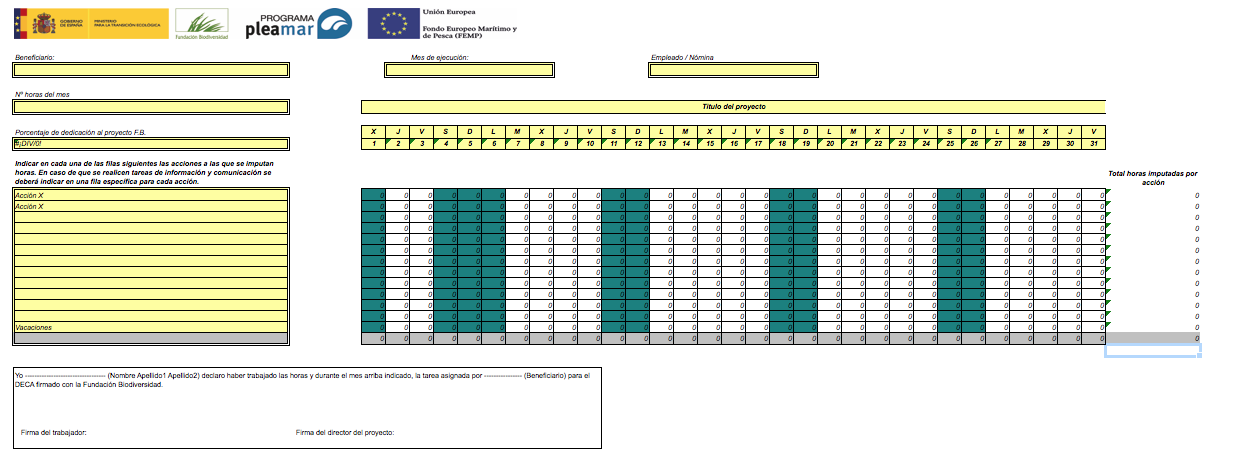 *Este modelo se enviará en formato Excel a cada entidad beneficiaria. Importante: el porcentaje de dedicación al proyecto debe contener dos decimales. No redondearM13. HOJA DE GASTOAdjunto se remiten los justificantes de los gastos que asumidos en relación a mi participación como ...................................................................................................................... en el proyecto ........................................................................................................................................................ (título del Proyecto), durante los días .......................... con motivo de la actividad ....................................................... (especificar detalles de la actividad que ocasiona el gasto): Peajes: …………….. €Alojamiento: ……............. €Kilometraje :  xxx Km x 0,19 €/Km.   Nº de matrícula: ………………….. Otros transportes (tren, avión, etc.): ......................... €Gastos de manutención: ................... €Otros: ........................ €Total: …………  € Recibido el importe, (Firma de la persona que ha realizado el gasto y está vinculada al proyecto)Datos de la persona que ha realizado el gasto: Nombre y apellidos: DNI: Forma del pago: (Caja, transferencia bancaria, tarjeta crédito): Firma digital del Director del proyecto: M14. IMPUTACIÓN AMORTIZACIÓN DE MATERIAL INVENTARIABLED. /Dña. …................................................................................................................................, con DNI nº.........................., en nombre y representación de la entidad................................................................., con C.I.F…………………….………., certifica para los siguientes bienes:Que han sido utilizados para la ejecución de las actividades del proyecto indicado durante el período……/………Que su amortización se encuentra debidamente contabilizada en el/los ejercicio/s de ejecución del proyecto.Que no existe otra financiación para la citada amortización.CUADRO DESGLOSE DE AMORTIZACIÓN DE BIENESPonemos a su disposición los archivos contables correspondientes para cualquier comprobación que deseen realizar.Y para que así conste, firmo la presente en ........................., a ..... de ..................... de 20........Firma digital del director/a  del proyecto Nombre:M15. AUTOLIQUIDACIÓNTABLA I. LISTADO DE FACTURAS IMPUTADAS AL PROYECTO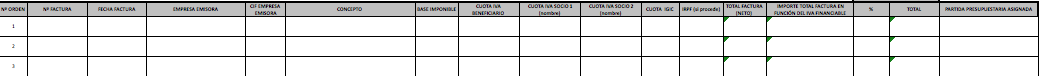 TABLA II. LISTADO DE NÓMINAS Y SEGUROS SOCIALES IMPUTADOS AL PROYECTO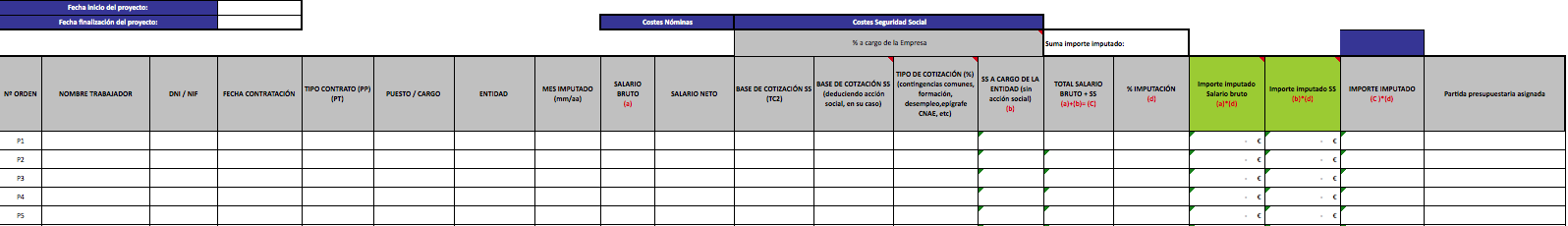 *Este modelo se enviará en formato Excel a cada entidad beneficiariaTABLA III. RESULTADO DEL TRABAJO DE CONTROL Y SEGUIMIENTO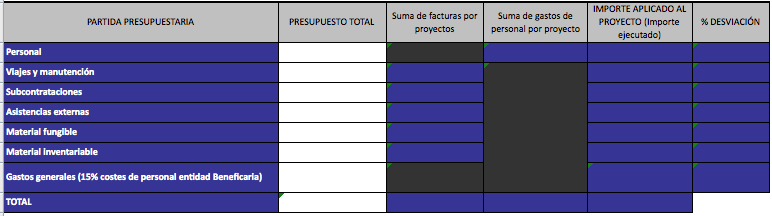 *Este modelo se enviará en formato Excel a cada entidad beneficiariaM16. CERTIFICADO DE IMPUTACIÓN DEL IVA/IGIC AL PROYECTOD./Dña. .........................................................................................................................................., con DNI nº........................................, en nombre y representación de la entidad ............................................................................................................................................................. ........................................................................................, con C.I.F ………………….…., certifica para los siguientes bienes:CERTIFICA:Que el IVA/IGIC soportado en las facturas correspondientes a la ejecución del proyecto ............................................................................................................................................................................................., presentado ante la Fundación Biodiversidad, no es deducible por parte de la entidad .......................................................................................................................................................................... según se desprende en:(Rellenar en función de la documentación aportada detallada en el apartado 4.15.9 de la Guía)Y para que conste, a efectos de cumplimentar lo dispuesto en las bases reguladoras de la convocatoria de ayudas, firmo el presente en ....................................., a ......... de ..................................... de 20.........Firma digital del director/a del proyecto M17. INFORME TÉCNICO FINALMODIFICACIONES SOLICITADAS DEL PROYECTO(Incluya tantas filas como sea necesario) Firma director/a del proyectoNombre:Fecha de elaboración del informe:RESUMEN EJECUTIVO (Máximo 500 palabras):DESCRIBA EN DETALLE LA EJECUCIÓN DE CADA UNA DE LAS ACTIVIDADES PREVISTAS/DESARROLLADAS Y SU VINCULACIÓN CON LA CONSECUCIÓN DE LOS OBJETIVOS DEL PROYECTO, ASÍ COMO LAS DIFICULTADES O INCIDENCIAS ENCONTRADAS DURANTE LA REALIZACIÓN DE LAS MISMAS.(Incluir un cuadro de texto para cada  actividad prevista/ejecutada en el proyecto) CONCLUSIONES GENERALES Y VALORACION DEL PROYECTOOBSTÁCULOS ENCONTRADOS EN LA EJECUCION DEL PROYECTOPLAN DE PUBLICIDAD DEL PROYECTOEn resumen, la difusión del proyecto: Se ha realizado por encima de las expectativas. Ha sido suficiente y ajustada a las previsiones realizadas en el proyecto. Ha resultado deficiente por motivos justificados Ha resultado deficiente por motivos no justificadosJustifique su respuesta: Cumplimente la siguiente tabla:VINCULACION CON INTEMARESEn el caso de que su proyecto sea complementario con el Proyecto LIFE IP INTEMARES, que coordina la FB, describa la vinculación de los resultados obtenidos con los objetivos y actuaciones previstas en el mismo. Indique los productos resultantes de su proyecto que posean una relación directa con el proyecto INTEMARES.PROTOCOLO SIGINFORMACION HÁBITATS, ESPECIES, VOLUNTARIADO Y FORMACIÓN Cumplimente la siguiente información relacionada con los espacios de la Red Natura 2000, en los que se ha desarrollado su proyecto y las especies que se han visto beneficiadas con su ejecución. En caso de que algo no aplique o la respuesta sea 0, indíquelo así. Por favor, no deje respuestas en blanco. CAPACITACIÓNEn materia de capacitación, aporte la información siguiente:Número de actividades formativas y resumen de éstas: Para cada actividad formativa identificada, indique:Nº acciones formativas por Demarcación Marina:  Nº total de personas formadas y colectivos a los que pertenecen: si se conoce el sexo indicar. ¿Hay participantes de la Administración? ¿Cuántos? Modalidad de la formación (presencial, distancia, mixta) Número de materiales formativos elaborados y descripción de estos, así como link o ruta a z para encontrarlos. Fuente de verificación: SANCIPESINDICADORESNº DE BENEFICIARIOS: Nº DE BENEFICIARIOS PREVISTO: Nº DE BENEFICIARIOS FINALES:  Nº DE PESCADORES Y ACUICULTORES QUE ESTAN INVOLUCRADOS: FEMP:  Cumplimente, de las siguientes tablas, únicamente la información relativa al artículo en el que se enmarca su proyecto y el último apartado referido a todos los artículos.   Indicar número o marcar con una X la opción que proceda  (solo una por pregunta) ⬇   Indicar número o marcar con una X la opción que proceda  (solo una por pregunta) ⬇   Indicar número o marcar con una X la opción que proceda  (solo una por pregunta) ⬇   Indicar número o marcar con una X la opción que proceda  (solo una por pregunta) ⬇   Indicar número o marcar con una X la opción que proceda  (solo una por pregunta) ⬇VALORACIÓN DEL SEGUIMIENTOEvalúe del 1 al 5 el grado de satisfacción con la Fundación Biodiversidad a lo largo del proyecto, siendo 1 nula y 5 excelente:Evalúe del 1 al 5 el grado de satisfacción con su responsable asignado a lo largo del proyecto, siendo 1 nula y 5 excelente:SUGERENCIAS O MEJORAS:(Máximo 500 palabras)M18. CERTIFICADO DE COSTE TOTAL DEL PROYECTO Y CONTABILIDAD SEPARADAD./Dña. ..........................................................................................................................., con DNI nº......................................, en nombre y representación de la entidad …………………………… .........................................................................................................., con C.I.F ………….………………., certifica para los siguientes bienes:CERTIFICA:Que para la realización del proyecto .................................................................................................................................................................................................................................................... desarrollado en el periodo ................................................. y beneficiario de una ayuda por importe de ............................... euros con cargo a la convocatoria de la Fundación Biodiversidad cofinanciada por el Fondo Europeo Marítimo y de Pesca 2014-2020, y conforme a los informes que obran en mi poder, puede contrastarse lo siguiente:El coste total del proyecto antes referido asciende a un total de ………………. euros.Los documentos aportados para la justificación técnica y económica son originales o fiel copia de los mismos y corresponden a las actividades desarrolladas en el marco del proyecto referenciado. Las aportaciones económicas recibidas, incluida la de la Fundación Biodiversidad, no superan el importe total de los gastos ejecutados. No se ha recibido financiación de otras entidades destinada a sufragar los mismos gastos que la Fundación Biodiversidad. Todos los gastos generados en el desarrollo del proyecto se encuentran a la fecha del presente certificado totalmente pagados.Los documentos originales aportados para la justificación técnica y económica se conservarán durante el tiempo legalmente necesario.Que ..................................................................................................................... (Entidad Beneficiaria) mantiene una contabilidad separada, o una codificación contable adecuada para los gastos objeto de cofinanciación del proyecto desarrollado en virtud del Documento que Establece las Condicones de la Ayuda (DECA).Firma digital del representante legal de la entidadMODELOS PRESENTACIÓN SOLICITUDESMODELOS PRESENTACIÓN SOLICITUDESM1Declaración de solicitud de subvenciónM2Declaración de no infracción.M3Declaración de otras ayudasMODELOS DE EJECUCIÓNMODELOS DE EJECUCIÓNM4Designación de dirección del proyecto.M5Solicitud de modificaciónM6Solicitud de participación de la FB en jornadas o actosM7Informe de seguimientoM8Solicitud de prórrogaM9Solicitud de anticipoM10AvalM11Solicitud de pago y liberación de avalM12Parte de horas mensual M13Hoja de gastosMODELOS PARA LA JUSTIFICACIÓN MODELOS PARA LA JUSTIFICACIÓN M14Imputación de amortización de material inventariableM15Autoliquidación M16Certificado de Imputación del IVA/IGIC al ProyectoM17Informe técnico finalM18Certificado de coste total del proyecto y contabilidad separadaEntidadImportePartidas cubiertas% cofinanciación(Añadir filas si es necesario)TOTALEntidadAportaciónPartidas cubiertas(Añadir filas si es necesario)TOTALConceptoCuantía previstaPartidas presupuestarias que financia(Añadir filas si es necesario)TOTALEntidad Beneficiaria:Título del proyecto:Fecha M4:Entidad beneficiaria:Título del proyecto:Código de acción/es afectada/s:Fecha M5:MODIFICACIÓNTipo AModificación del lugar de desarrollo de una actividad o acción MODIFICACIÓNTipo AModificación de la fecha y horario de impartición de una acciónMODIFICACIÓNTipo AModificación poco significativa del ML, cronograma o RRHHMODIFICACIÓNTipo AOtra/s (indicar)MODIFICACIÓNTipo BModificación significativa del Marco Lógico MODIFICACIÓNTipo BModificación significativa del CronogramaMODIFICACIÓNTipo BModificación significativa de los Recursos HumanosMODIFICACIÓNTipo BRedistribución de costes entre partidas/acciones si supera el 15% MODIFICACIÓNTipo BOtra/s (indicar)Entidad beneficiaria:Título del proyecto:Acción/es afectada/s:Fecha de la jornada o acto para la que se solicita asistencia de la FBFecha M6:Entidad beneficiariaTítulo del proyectoLocalización geográfica del proyectoPresupuesto Beneficiario:...Ha solicitado anticipo: SÍ     NO Importe de anticipo:Aportación entidad beneficiaria:Aportación FEMP:Aportación FB:ConvocatoriaPrograma PleamarFecha inicio / Fecha finalizaciónXX/XX/XXXX a XX/XX/XXXXFecha M7FECHA SOLICITUDTIPOCAMBIO PROPUESTO¿ACEPTADO?FECHA DE NOTIFICACIÓNSeñalar la fecha de recepción  Indicar Tipo A / Tipo B  Indicar ML / Cronograma/ RRHH/ Presupuesto /  SÍ NO  Fecha del sello de salida en el documento de la FB o envío del mail de comunicaciónACTIVIDAD ACCIÓN / ACTUACIÓNDESARROLLO PORCENTAJE DE DESARROLLOFECHA PREVISTA DE REALIZACIÓN FECHA REAL DE REALIZACIÓN ACTIVIDAD ACCIÓN / ACTUACIÓNLUGAR DE REALIZACIÓNDIFICULTADES ENCONTRADAS IMPACTO PRODUCTOS / RESULTADOSCUMPLIMIENTO DE LOS OBJETIVOSINDICADOR 1: EVENTOS Y ACTOS PÚBLICOSINDICADOR 1: EVENTOS Y ACTOS PÚBLICOSINDICADOR 1: EVENTOS Y ACTOS PÚBLICOSINDICADOR 1: EVENTOS Y ACTOS PÚBLICOSINDICADOR 1: EVENTOS Y ACTOS PÚBLICOSINDICADOR 1: EVENTOS Y ACTOS PÚBLICOSINDICADOR 1: EVENTOS Y ACTOS PÚBLICOSINDICADOR 1: EVENTOS Y ACTOS PÚBLICOSACTIVIDADESDESTINATARIODESTINATARIODESTINATARIODESTINATARIODESTINATARIODESTINATARIODESTINATARIOPúblico en generalPúblico en generalPúblico en generalBeneficiarios potencialesBeneficiarios potencialesBeneficiarios potencialesBeneficiarios potencialesNº actosNº asistentesNº asistentesNº actosNº asistentesNº asistentesNº asistentesMujeresHombresMujeresMujeresHombresActividades diversas sobre proyectos destacadosJornadas, ferias, congresos y seminariosTalleresVisitasEventos, jornadas y actos públicos donde se aborde el papel de la mujer en la actividad pesquera y acuicultura, destacando la contribución del FEMPTipo de actividadTipo de actividadTipo de actividadNº asistentesNº asistentesNº asistentesNº asistentesEventos, jornadas y actos públicos donde se aborde el papel de la mujer en la actividad pesquera y acuicultura, destacando la contribución del FEMPMujeresMujeresHombresHombresEventos, jornadas y actos públicos donde se aborde el papel de la mujer en la actividad pesquera y acuicultura, destacando la contribución del FEMPBreve descripción de las actividades. Indicación de los eventos y actos que contasen con adaptación para personas con discapacidades sensoriales. Incluir, asimismo, las actividades organizadas por los GALP (diferenciando cuáles son de los GALP y cuáles del OIG)Breve descripción de las actividades. Indicación de los eventos y actos que contasen con adaptación para personas con discapacidades sensoriales. Incluir, asimismo, las actividades organizadas por los GALP (diferenciando cuáles son de los GALP y cuáles del OIG)Breve descripción de las actividades. Indicación de los eventos y actos que contasen con adaptación para personas con discapacidades sensoriales. Incluir, asimismo, las actividades organizadas por los GALP (diferenciando cuáles son de los GALP y cuáles del OIG)Breve descripción de las actividades. Indicación de los eventos y actos que contasen con adaptación para personas con discapacidades sensoriales. Incluir, asimismo, las actividades organizadas por los GALP (diferenciando cuáles son de los GALP y cuáles del OIG)Breve descripción de las actividades. Indicación de los eventos y actos que contasen con adaptación para personas con discapacidades sensoriales. Incluir, asimismo, las actividades organizadas por los GALP (diferenciando cuáles son de los GALP y cuáles del OIG)Breve descripción de las actividades. Indicación de los eventos y actos que contasen con adaptación para personas con discapacidades sensoriales. Incluir, asimismo, las actividades organizadas por los GALP (diferenciando cuáles son de los GALP y cuáles del OIG)Breve descripción de las actividades. Indicación de los eventos y actos que contasen con adaptación para personas con discapacidades sensoriales. Incluir, asimismo, las actividades organizadas por los GALP (diferenciando cuáles son de los GALP y cuáles del OIG)Breve descripción de las actividades. Indicación de los eventos y actos que contasen con adaptación para personas con discapacidades sensoriales. Incluir, asimismo, las actividades organizadas por los GALP (diferenciando cuáles son de los GALP y cuáles del OIG)INDICADOR 2: PUBLICACIONES: - EN MEDIOS DE COMUNICACIÓN - EDITADAS POR GESTORESINDICADOR 2: PUBLICACIONES: - EN MEDIOS DE COMUNICACIÓN - EDITADAS POR GESTORESINDICADOR 2: PUBLICACIONES: - EN MEDIOS DE COMUNICACIÓN - EDITADAS POR GESTORESINDICADOR 2: PUBLICACIONES: - EN MEDIOS DE COMUNICACIÓN - EDITADAS POR GESTORESINDICADOR 2: PUBLICACIONES: - EN MEDIOS DE COMUNICACIÓN - EDITADAS POR GESTORESACTIVIDADESDESTINATARIODESTINATARIODESTINATARIODESTINATARIOPúblico en generalPúblico en generalBeneficiarios potencialesBeneficiarios potencialesPublicación impresa sobre proyectos destacadosTipoNº ejemplaresTipoNº ejemplaresPublicación digital sobre proyectos destacadosTipoNº descargasTipoNº descargasDesarrollo de aplicacionesElaboración de informes, planes estratégicos, buenas prácticas, etc.Elaboración de guías sobre el procedimiento a seguir para acceder a las ayudas.Materiales divulgativos, documentos y publicaciones sobre igualdad de género en el seno del OIGTipoTipoNº ejemplaresNº ejemplaresMateriales divulgativos, documentos y publicaciones sobre igualdad de género en el seno del OIGBreve descripción de las publicaciones. Se indicarán cuáles se han difundido utilizando materiales en formatos accesibles. Incluir, asimismo, publicaciones de los GALP.Breve descripción de las publicaciones. Se indicarán cuáles se han difundido utilizando materiales en formatos accesibles. Incluir, asimismo, publicaciones de los GALP.Breve descripción de las publicaciones. Se indicarán cuáles se han difundido utilizando materiales en formatos accesibles. Incluir, asimismo, publicaciones de los GALP.Breve descripción de las publicaciones. Se indicarán cuáles se han difundido utilizando materiales en formatos accesibles. Incluir, asimismo, publicaciones de los GALP.Breve descripción de las publicaciones. Se indicarán cuáles se han difundido utilizando materiales en formatos accesibles. Incluir, asimismo, publicaciones de los GALP.INDICADOR 4: PÁGINAS WEBS, REDES SOCIALES Y CUENTAS CON APARTADOS ESPECÍFICOS SOBRE PO Y FEMPINDICADOR 4: PÁGINAS WEBS, REDES SOCIALES Y CUENTAS CON APARTADOS ESPECÍFICOS SOBRE PO Y FEMPINDICADOR 4: PÁGINAS WEBS, REDES SOCIALES Y CUENTAS CON APARTADOS ESPECÍFICOS SOBRE PO Y FEMPACTIVIDADESDESTINATARIODESTINATARIOPúblico en generalPúblico en generalPuntos de la web dedicados al PO y al FEMPDifusión a través de redes sociales de las posibilidades y logros del FEMP y del PONº de redesNº de cuentas/redPresencia de mujeres de la pesca, asociaciones,  organizaciones de empresarias, etc. en redes socialesINDICADOR 5: PRODUCTOS DE MERCHANDISING O MATERIAL PUBLICITARIO, ASÍ COMO PARTICIPACIÓN EN FERIASINDICADOR 5: PRODUCTOS DE MERCHANDISING O MATERIAL PUBLICITARIO, ASÍ COMO PARTICIPACIÓN EN FERIASINDICADOR 5: PRODUCTOS DE MERCHANDISING O MATERIAL PUBLICITARIO, ASÍ COMO PARTICIPACIÓN EN FERIASACTIVIDADESDESTINATARIODESTINATARIOPúblico en generalPúblico en generalCampañas de divulgación y publicidadMaterial promocionalProductosNº/productoPARTIDAPRESUPUESTO TOTALGASTO REALIZADOGASTO PREVISTOPersonalViajes y manutenciónContratacionesMaterial inventariableMaterial fungibleGastos generales y costes indirectos (Se calculan a través de un tipo fijo del 15% de los gastos de personal de la entidad beneficiaria)TOTAL (IVA INCLUÍDO)ContrataciónGASTO REALIZADOGASTO PREVISTOTOTAL (IVA INCLUÍDO)Entidad Beneficiaria:Título del proyecto:Fecha de inicio de ejecución del proyecto:Fecha de fin de ejecución del proyecto:Fecha M8:Entidad Beneficiaria:Título del proyecto:Fecha M9:Entidad Beneficiaria:Título del proyecto:Fecha M11:Entidad:Dirección:CP:CIF:Título del proyecto:“Nº de orden” (debe coincidir con el del M15)Fecha M13:Entidad:Título del proyecto:Fecha M14:Descripción del bienFecha compraPrecio de adquisición% amortización anualAmortización anual (€)Periodo de utilización durante la ejecución del proyecto (en días)% amortización imputable al proyectoImporte imputable al proyecto(€)Cuenta de gasto designadaNº asiento / Documento contableEntidad:Título del proyecto:Fecha M16:Entidad beneficiariaTítulo del proyectoÁmbito de actuación del proyecto  Supraautonómico. Indique las CC.AA en las que actúa:  Medio marino de competencia estatal  Espacio protegido. Indique cual/es:Demarcación marina. Indique cual/es:  Demarcación marina noratlántica  Demarcación marina sudatlántica  Demarcación marina del Estrecho y Alborán  Demarcación marina levantino-balear  Demarcación marina canaria  NingunaImporte total aprobadoPresupuesto Ha solicitado anticipo: SÍ     NO Importe de anticipo:Ha realizado aval SÍ     NO Vinculación a Life IP Intemares SÍ     NO Fecha inicio / Fecha finalizaciónXX/XX/XXXX a XX/XX/XXXXFECHATIPOCAMBIO PROPUESTO¿ACEPTADO?FECHA DE NOTIFICACIÓNSeñalar la fecha de envio de la solicitud  Indicar Tipo A / Tipo B  Indicar ML / Cronograma/ RRHH/ Presupuesto /  SÍ NO Fecha del sello de salida en el documento de la FB o envío del mail de comunicaciónOBJETIVOACTIVIDADFECHA Y LUGAR DE REALIZACIÓN DE LA ACTIVIDADRESUMEN. Introduzca un resumen de 3 a 5 lineas de la actividadEJECUCION. Resumen del desarrollo de la actividad desde su inicio hasta el final de su ejecución.PORCENTAJE DE EJECUCIÓN DEL LA ACTIVIDADDIFICULTADES ENCONTRADASRESULTADOS Y PRODUCTOS ESPERADOS DE ACUERDO AL ÚLTIMO MARCO LÓGICO APROBADO. Enumerar y describir cada uno de ellos. RESULTADOS Y PRODUCTOS OBTENIDOS. Enumerar. En  caso de diferencias con los resultados esperados justifique la causa. Indicar los documentos entregados donde constatar los resultados y productos obtenidos.FUENTE/S DE VERIFICACION DE ACUERDO AL ÚLTIMO MARCO LÓGICO APROBADO. Enumerar y describir cada una de ellos.FUENTE/S DE VERIFICACION PRESENTADAS.  Enumerar. En caso de diferencias con los resultados esperados justifique la causa.  Recuerde que las Fuentes de Verificación deben presentarse númeradas de igual forma al marco lógico (FV1, FV2…) y como documentos independientes en una carpeta  que acompañe a la presentación de este informe. INDICADOR 1: EVENTOS Y ACTOS PÚBLICOSINDICADOR 1: EVENTOS Y ACTOS PÚBLICOSINDICADOR 1: EVENTOS Y ACTOS PÚBLICOSINDICADOR 1: EVENTOS Y ACTOS PÚBLICOSINDICADOR 1: EVENTOS Y ACTOS PÚBLICOSINDICADOR 1: EVENTOS Y ACTOS PÚBLICOSINDICADOR 1: EVENTOS Y ACTOS PÚBLICOSINDICADOR 1: EVENTOS Y ACTOS PÚBLICOSINDICADOR 1: EVENTOS Y ACTOS PÚBLICOSINDICADOR 1: EVENTOS Y ACTOS PÚBLICOSINDICADOR 1: EVENTOS Y ACTOS PÚBLICOSINDICADOR 1: EVENTOS Y ACTOS PÚBLICOSINDICADOR 1: EVENTOS Y ACTOS PÚBLICOSINDICADOR 1: EVENTOS Y ACTOS PÚBLICOSACTIVIDADESDESTINATARIODESTINATARIODESTINATARIODESTINATARIODESTINATARIODESTINATARIODESTINATARIODESTINATARIODESTINATARIODESTINATARIODESTINATARIODESTINATARIOPúblico en generalPúblico en generalPúblico en generalPúblico en generalPúblico en generalPúblico en generalPúblico en generalBeneficiarios potencialesBeneficiarios potencialesBeneficiarios potencialesBeneficiarios potencialesBeneficiarios potencialesNº actosNº actosNº asistentesNº asistentesNº asistentesNº asistentesNº asistentesNº actosNº asistentesNº asistentesNº asistentesNº asistentesMujeresMujeresHombresHombresHombresMujeresMujeresMujeresHombresActividades diversas en las que se ha participado relacionadas con el proyectoJornadas, ferias, congresos y seminarios en los que ha sido presentado el proyectoTalleres, jornadas, congresos organizados por el proyectoVisitas recibidas por parte de otros proyectos, organismos intermedios, Autoridades del PO FEMP, etcEventos, jornadas y actos públicos donde se haya abordado el papel de la mujer en la actividad pesquera y acuicultura, destacando la contribución del FEMPTipo de actividadTipo de actividadTipo de actividadTipo de actividadTipo de actividadTipo de actividadTipo de actividadNº asistentesNº asistentesNº asistentesNº asistentesNº asistentesEventos, jornadas y actos públicos donde se haya abordado el papel de la mujer en la actividad pesquera y acuicultura, destacando la contribución del FEMPMujeresMujeresMujeresMujeresHombresEventos, jornadas y actos públicos donde se haya abordado el papel de la mujer en la actividad pesquera y acuicultura, destacando la contribución del FEMPBreve descripción de las actividades. Indicación de los eventos y actos que contasen con adaptación para personas con discapacidades sensoriales. Breve descripción de las actividades. Indicación de los eventos y actos que contasen con adaptación para personas con discapacidades sensoriales. Breve descripción de las actividades. Indicación de los eventos y actos que contasen con adaptación para personas con discapacidades sensoriales. Breve descripción de las actividades. Indicación de los eventos y actos que contasen con adaptación para personas con discapacidades sensoriales. Breve descripción de las actividades. Indicación de los eventos y actos que contasen con adaptación para personas con discapacidades sensoriales. Breve descripción de las actividades. Indicación de los eventos y actos que contasen con adaptación para personas con discapacidades sensoriales. Breve descripción de las actividades. Indicación de los eventos y actos que contasen con adaptación para personas con discapacidades sensoriales. Breve descripción de las actividades. Indicación de los eventos y actos que contasen con adaptación para personas con discapacidades sensoriales. Breve descripción de las actividades. Indicación de los eventos y actos que contasen con adaptación para personas con discapacidades sensoriales. Breve descripción de las actividades. Indicación de los eventos y actos que contasen con adaptación para personas con discapacidades sensoriales. Breve descripción de las actividades. Indicación de los eventos y actos que contasen con adaptación para personas con discapacidades sensoriales. Breve descripción de las actividades. Indicación de los eventos y actos que contasen con adaptación para personas con discapacidades sensoriales. Breve descripción de las actividades. Indicación de los eventos y actos que contasen con adaptación para personas con discapacidades sensoriales. INDICADOR 2: PUBLICACIONES: - EN MEDIOS DE COMUNICACIÓN - EDITADAS POR GESTORESINDICADOR 2: PUBLICACIONES: - EN MEDIOS DE COMUNICACIÓN - EDITADAS POR GESTORESINDICADOR 2: PUBLICACIONES: - EN MEDIOS DE COMUNICACIÓN - EDITADAS POR GESTORESINDICADOR 2: PUBLICACIONES: - EN MEDIOS DE COMUNICACIÓN - EDITADAS POR GESTORESINDICADOR 2: PUBLICACIONES: - EN MEDIOS DE COMUNICACIÓN - EDITADAS POR GESTORESINDICADOR 2: PUBLICACIONES: - EN MEDIOS DE COMUNICACIÓN - EDITADAS POR GESTORESINDICADOR 2: PUBLICACIONES: - EN MEDIOS DE COMUNICACIÓN - EDITADAS POR GESTORESINDICADOR 2: PUBLICACIONES: - EN MEDIOS DE COMUNICACIÓN - EDITADAS POR GESTORESINDICADOR 2: PUBLICACIONES: - EN MEDIOS DE COMUNICACIÓN - EDITADAS POR GESTORESINDICADOR 2: PUBLICACIONES: - EN MEDIOS DE COMUNICACIÓN - EDITADAS POR GESTORESINDICADOR 2: PUBLICACIONES: - EN MEDIOS DE COMUNICACIÓN - EDITADAS POR GESTORESINDICADOR 2: PUBLICACIONES: - EN MEDIOS DE COMUNICACIÓN - EDITADAS POR GESTORESINDICADOR 2: PUBLICACIONES: - EN MEDIOS DE COMUNICACIÓN - EDITADAS POR GESTORESINDICADOR 2: PUBLICACIONES: - EN MEDIOS DE COMUNICACIÓN - EDITADAS POR GESTORESACTIVIDADESACTIVIDADESDESTINATARIODESTINATARIODESTINATARIODESTINATARIODESTINATARIODESTINATARIODESTINATARIODESTINATARIODESTINATARIODESTINATARIODESTINATARIOPúblico en generalPúblico en generalPúblico en generalPúblico en generalBeneficiarios potencialesBeneficiarios potencialesBeneficiarios potencialesBeneficiarios potencialesBeneficiarios potencialesBeneficiarios potencialesBeneficiarios potencialesPublicación impresa vinculada al proyecto y/o sus resultadosPublicación impresa vinculada al proyecto y/o sus resultadosMedio Medio Nº ejemplaresNº ejemplaresMedio Medio Medio Medio Nº ejemplaresNº ejemplaresNº ejemplaresPublicación digital vinculada al proyecto y/o sus resultadosPublicación digital vinculada al proyecto y/o sus resultadosMedioMedioNº descargasNº descargasMedioMedioMedioMedioNº descargasNº descargasNº descargasNº visitasNº visitasNº visitasNº visitasNº asistentesNº asistentesNº asistentesNº asistentesNº asistentesNº asistentesNº asistentesVisitas de periodistas relacionadas con el proyectoVisitas de periodistas relacionadas con el proyectoNºNºNºNºNº descargasNº descargasNº descargasNº descargasNº descargasNº descargasNº descargasNº de aplicaciones informáticas desarrolladas por el proyectoNº de aplicaciones informáticas desarrolladas por el proyectoNºNºNºNºNº ejemplares/descargasNº ejemplares/descargasNº ejemplares/descargasNº ejemplares/descargasNº ejemplares/descargasNº ejemplares/descargasNº ejemplares/descargasNº de informes, planes estratégicos, guías de buenas prácticas, etc.Nº de informes, planes estratégicos, guías de buenas prácticas, etc.Materiales divulgativos, documentos y publicaciones sobre igualdad de género en el proyectoMateriales divulgativos, documentos y publicaciones sobre igualdad de género en el proyectoTipoTipoTipoTipoNº ejemplaresNº ejemplaresNº ejemplaresNº ejemplaresNº ejemplaresNº ejemplaresNº ejemplaresMateriales divulgativos, documentos y publicaciones sobre igualdad de género en el proyectoMateriales divulgativos, documentos y publicaciones sobre igualdad de género en el proyectoBreve descripción de las publicaciones. Se indicarán cuáles se han difundido utilizando materiales en formatos accesibles. Breve descripción de las publicaciones. Se indicarán cuáles se han difundido utilizando materiales en formatos accesibles. Breve descripción de las publicaciones. Se indicarán cuáles se han difundido utilizando materiales en formatos accesibles. Breve descripción de las publicaciones. Se indicarán cuáles se han difundido utilizando materiales en formatos accesibles. Breve descripción de las publicaciones. Se indicarán cuáles se han difundido utilizando materiales en formatos accesibles. Breve descripción de las publicaciones. Se indicarán cuáles se han difundido utilizando materiales en formatos accesibles. Breve descripción de las publicaciones. Se indicarán cuáles se han difundido utilizando materiales en formatos accesibles. Breve descripción de las publicaciones. Se indicarán cuáles se han difundido utilizando materiales en formatos accesibles. Breve descripción de las publicaciones. Se indicarán cuáles se han difundido utilizando materiales en formatos accesibles. Breve descripción de las publicaciones. Se indicarán cuáles se han difundido utilizando materiales en formatos accesibles. Breve descripción de las publicaciones. Se indicarán cuáles se han difundido utilizando materiales en formatos accesibles. Breve descripción de las publicaciones. Se indicarán cuáles se han difundido utilizando materiales en formatos accesibles. Breve descripción de las publicaciones. Se indicarán cuáles se han difundido utilizando materiales en formatos accesibles. INDICADOR 3: PÁGINAS WEBS, REDES SOCIALES Y CUENTAS CON APARTADOS ESPECÍFICOS SOBRE PO Y FEMPINDICADOR 3: PÁGINAS WEBS, REDES SOCIALES Y CUENTAS CON APARTADOS ESPECÍFICOS SOBRE PO Y FEMPINDICADOR 3: PÁGINAS WEBS, REDES SOCIALES Y CUENTAS CON APARTADOS ESPECÍFICOS SOBRE PO Y FEMPINDICADOR 3: PÁGINAS WEBS, REDES SOCIALES Y CUENTAS CON APARTADOS ESPECÍFICOS SOBRE PO Y FEMPINDICADOR 3: PÁGINAS WEBS, REDES SOCIALES Y CUENTAS CON APARTADOS ESPECÍFICOS SOBRE PO Y FEMPINDICADOR 3: PÁGINAS WEBS, REDES SOCIALES Y CUENTAS CON APARTADOS ESPECÍFICOS SOBRE PO Y FEMPINDICADOR 3: PÁGINAS WEBS, REDES SOCIALES Y CUENTAS CON APARTADOS ESPECÍFICOS SOBRE PO Y FEMPINDICADOR 3: PÁGINAS WEBS, REDES SOCIALES Y CUENTAS CON APARTADOS ESPECÍFICOS SOBRE PO Y FEMPINDICADOR 3: PÁGINAS WEBS, REDES SOCIALES Y CUENTAS CON APARTADOS ESPECÍFICOS SOBRE PO Y FEMPINDICADOR 3: PÁGINAS WEBS, REDES SOCIALES Y CUENTAS CON APARTADOS ESPECÍFICOS SOBRE PO Y FEMPINDICADOR 3: PÁGINAS WEBS, REDES SOCIALES Y CUENTAS CON APARTADOS ESPECÍFICOS SOBRE PO Y FEMPINDICADOR 3: PÁGINAS WEBS, REDES SOCIALES Y CUENTAS CON APARTADOS ESPECÍFICOS SOBRE PO Y FEMPINDICADOR 3: PÁGINAS WEBS, REDES SOCIALES Y CUENTAS CON APARTADOS ESPECÍFICOS SOBRE PO Y FEMPACTIVIDADESACTIVIDADESDESTINATARIODESTINATARIODESTINATARIODESTINATARIODESTINATARIODESTINATARIODESTINATARIODESTINATARIODESTINATARIODESTINATARIODESTINATARIOPúblico en generalPúblico en generalPúblico en generalPúblico en generalPúblico en generalPúblico en generalPúblico en generalPúblico en generalPúblico en generalPúblico en generalPúblico en generalApartado del proyecto en la Web de la entidad beneficiariaApartado del proyecto en la Web de la entidad beneficiariaurl:url:url:url:url:url:url:url:url:url:url:Difusión a través de redes sociales de las posibilidades y logros del FEMP y del PODifusión a través de redes sociales de las posibilidades y logros del FEMP y del PORedRedRedRedNº de cuentas/redNº de cuentas/redNº de cuentas/redNº de cuentas/redNº de cuentas/redImpactosImpactosDifusión a través de redes sociales de las posibilidades y logros del FEMP y del PODifusión a través de redes sociales de las posibilidades y logros del FEMP y del PONúmero de seguidores en redes socialesNúmero de seguidores en redes socialesRedRedRedRedSeguidoresSeguidoresSeguidoresSeguidoresSeguidoresSeguidoresSeguidoresNúmero de seguidores en redes socialesNúmero de seguidores en redes socialesContenidos publicados relacionados con mujeres de la pesca, asociaciones,  organizaciones de empresarias, etc. en redes socialesContenidos publicados relacionados con mujeres de la pesca, asociaciones,  organizaciones de empresarias, etc. en redes socialesRedRedRedRedImpactosImpactosImpactosImpactosImpactosImpactosImpactosContenidos publicados relacionados con mujeres de la pesca, asociaciones,  organizaciones de empresarias, etc. en redes socialesContenidos publicados relacionados con mujeres de la pesca, asociaciones,  organizaciones de empresarias, etc. en redes socialesINDICADOR 4: PRODUCTOS DE MERCHANDISING O MATERIAL PUBLICITARIO, ASÍ COMO PARTICIPACIÓN EN FERIASINDICADOR 4: PRODUCTOS DE MERCHANDISING O MATERIAL PUBLICITARIO, ASÍ COMO PARTICIPACIÓN EN FERIASINDICADOR 4: PRODUCTOS DE MERCHANDISING O MATERIAL PUBLICITARIO, ASÍ COMO PARTICIPACIÓN EN FERIASINDICADOR 4: PRODUCTOS DE MERCHANDISING O MATERIAL PUBLICITARIO, ASÍ COMO PARTICIPACIÓN EN FERIASINDICADOR 4: PRODUCTOS DE MERCHANDISING O MATERIAL PUBLICITARIO, ASÍ COMO PARTICIPACIÓN EN FERIASINDICADOR 4: PRODUCTOS DE MERCHANDISING O MATERIAL PUBLICITARIO, ASÍ COMO PARTICIPACIÓN EN FERIASINDICADOR 4: PRODUCTOS DE MERCHANDISING O MATERIAL PUBLICITARIO, ASÍ COMO PARTICIPACIÓN EN FERIASINDICADOR 4: PRODUCTOS DE MERCHANDISING O MATERIAL PUBLICITARIO, ASÍ COMO PARTICIPACIÓN EN FERIASINDICADOR 4: PRODUCTOS DE MERCHANDISING O MATERIAL PUBLICITARIO, ASÍ COMO PARTICIPACIÓN EN FERIASINDICADOR 4: PRODUCTOS DE MERCHANDISING O MATERIAL PUBLICITARIO, ASÍ COMO PARTICIPACIÓN EN FERIASINDICADOR 4: PRODUCTOS DE MERCHANDISING O MATERIAL PUBLICITARIO, ASÍ COMO PARTICIPACIÓN EN FERIASINDICADOR 4: PRODUCTOS DE MERCHANDISING O MATERIAL PUBLICITARIO, ASÍ COMO PARTICIPACIÓN EN FERIASINDICADOR 4: PRODUCTOS DE MERCHANDISING O MATERIAL PUBLICITARIO, ASÍ COMO PARTICIPACIÓN EN FERIASACTIVIDADESACTIVIDADESDESTINATARIODESTINATARIODESTINATARIODESTINATARIODESTINATARIODESTINATARIODESTINATARIODESTINATARIODESTINATARIODESTINATARIODESTINATARIOPúblico en generalPúblico en generalPúblico en generalPúblico en generalPúblico en generalPúblico en generalPúblico en generalPúblico en generalPúblico en generalPúblico en generalPúblico en generalNº campañasNº campañasNº campañasNº campañasNº campañasAlcanceAlcanceAlcanceAlcanceAlcanceAlcanceCampañas de divulgación y publicidadCampañas de divulgación y publicidadMaterial promocionalMaterial promocionalProductoProductoProductoProductoNº de unidades producidasNº de unidades producidasNº de unidades producidasNº de unidades producidasNº de unidades producidasNº de unidades producidasNº de unidades producidasCampañas de divulgación y publicidadCampañas de divulgación y publicidadpescadores colaboradorespescadores colaboradorespescadores colaboradorespescadores colaboradorespescadores colaboradorespescadores colaboradorespescadores colaboradorespescadores colaboradorespescadores colaboradorespescadores colaboradorespescadores colaboradoresMaterial promocionalMaterial promocionalProductoProductoProductoProductoNº unidades producidasNº unidades producidasNº unidades producidasNº unidades producidasNº unidades producidasNº unidades producidasNº unidades producidasBreve descripción de las campañas realizadas y los materiales elaborados. Se indicará en cuáles se han utilizando materiales en formatos accesibles y aquellas campañas relacionadas con aspectos de igualdadBreve descripción de las campañas realizadas y los materiales elaborados. Se indicará en cuáles se han utilizando materiales en formatos accesibles y aquellas campañas relacionadas con aspectos de igualdadBreve descripción de las campañas realizadas y los materiales elaborados. Se indicará en cuáles se han utilizando materiales en formatos accesibles y aquellas campañas relacionadas con aspectos de igualdadBreve descripción de las campañas realizadas y los materiales elaborados. Se indicará en cuáles se han utilizando materiales en formatos accesibles y aquellas campañas relacionadas con aspectos de igualdadBreve descripción de las campañas realizadas y los materiales elaborados. Se indicará en cuáles se han utilizando materiales en formatos accesibles y aquellas campañas relacionadas con aspectos de igualdadBreve descripción de las campañas realizadas y los materiales elaborados. Se indicará en cuáles se han utilizando materiales en formatos accesibles y aquellas campañas relacionadas con aspectos de igualdadBreve descripción de las campañas realizadas y los materiales elaborados. Se indicará en cuáles se han utilizando materiales en formatos accesibles y aquellas campañas relacionadas con aspectos de igualdadBreve descripción de las campañas realizadas y los materiales elaborados. Se indicará en cuáles se han utilizando materiales en formatos accesibles y aquellas campañas relacionadas con aspectos de igualdadBreve descripción de las campañas realizadas y los materiales elaborados. Se indicará en cuáles se han utilizando materiales en formatos accesibles y aquellas campañas relacionadas con aspectos de igualdadBreve descripción de las campañas realizadas y los materiales elaborados. Se indicará en cuáles se han utilizando materiales en formatos accesibles y aquellas campañas relacionadas con aspectos de igualdadBreve descripción de las campañas realizadas y los materiales elaborados. Se indicará en cuáles se han utilizando materiales en formatos accesibles y aquellas campañas relacionadas con aspectos de igualdadBreve descripción de las campañas realizadas y los materiales elaborados. Se indicará en cuáles se han utilizando materiales en formatos accesibles y aquellas campañas relacionadas con aspectos de igualdadBreve descripción de las campañas realizadas y los materiales elaborados. Se indicará en cuáles se han utilizando materiales en formatos accesibles y aquellas campañas relacionadas con aspectos de igualdadSINO¿Ha empleado el Protocolo SIG de INTEMARES?En caso afirmativo ¿Aporta datos cartográficos en base a las indicaciones del Protocolo?INFORMACION HÁBITAS Y ESPECIESINFORMACION HÁBITAS Y ESPECIESEspacios de la Red Natura 2000 en los que se han desarrollado actuaciones. (Especifique el código RN2000)Espacios de la Red Natura 2000 en los que se han desarrollado actuaciones. (Especifique el código RN2000)¿Cuántos hábitats de interés comunitario son objeto del proyecto?¿Cuántos hábitats de interés comunitario son objeto del proyecto?Superficie RN 2000 sobre la que actúa el proyecto (Hectáreas)Superficie RN 2000 sobre la que actúa el proyecto (Hectáreas)¿Cuántas especies incluidas en el anexo 2 de DH, son objeto del proyecto?¿Cuántas especies incluidas en el anexo 2 de DH, son objeto del proyecto?Nº de PPNN, ENP, Reservas de la Biosfera y/o otras figuras de protección existentesNº de PPNN, ENP, Reservas de la Biosfera y/o otras figuras de protección existentesSuperficie restaurada objeto del proyectoSuperficie restaurada objeto del proyecto¿Este proyecto ha aportado información al IEPNB?  (*) Inventario Español del Patrimonio Natural y de la Biodiversidad SÍ     NO En caso afirmativo deberá cumplimentar un documento adicional que le será facilitado por la FB en formado Excel.En caso afirmativo deberá cumplimentar un documento adicional que le será facilitado por la FB en formado Excel.Si el proyecto se centra en especies indique cuál o cuálesIndique nombre común y científico.Si el proyecto trabaja con especies exóticas invasoras indique cuál o cuálesIndique nombre común y científico.Si su proyecto trabaja con especies amenazadas indique cuales, categoría de amenaza y clasificación de referenciaCatálogo Español de Especies Amenazadas, Catálogos Regionales, Lista Roja de Especies Amenazadas de la UICN, otras.INFORMACIÓN VOLUNTARIADO Y FORMACIÓNINFORMACIÓN VOLUNTARIADO Y FORMACIÓNNúmero de Voluntarios que han participado en el proyecto. Desglosar en nº de mujeres y nº de hombres e identificar las acciones a las que ha estado vinculada su participación.Actividades de formación desarrolladas y descripción del material formativo elaborado. Señalar el número de personas formadas en cada actividad y el colectivo/entidad a la que pertenecen, desglosando en nº de mujeres y nº de hombres. SINO¿Han participado buques pesqueros en el desarrollo del proyecto?  ¿Han recibido algún tipo de contraprestación por su participación?¿Se ha facilitado el modelo SANCIPES a la FB con información sobre dichos barcos?MEDIDA FEMPINDICADORESINDICADORESINDICADORESNº / XNº / XNº / XTodos los artículosDestinatarios del proyecto Destinatarios del proyecto Destinatarios del proyecto Destinatarios del proyecto ♂♀Todos los artículosNº total de destinatarios de colectivos desfavorecidos (discapacitados, inmigrantes, mayores de 45 años, destinatarios de baja cualificación).Nº total de destinatarios de colectivos desfavorecidos (discapacitados, inmigrantes, mayores de 45 años, destinatarios de baja cualificación).Nº total de destinatarios de colectivos desfavorecidos (discapacitados, inmigrantes, mayores de 45 años, destinatarios de baja cualificación).Nº total de destinatarios de colectivos desfavorecidos (discapacitados, inmigrantes, mayores de 45 años, destinatarios de baja cualificación).Todos los artículosNº total de destinatarios del colectivo prioritario en el proyecto (zonas despobladas, rurales, áreas protegidas y reservas de biosfera, sectores económicos vinculados al medio ambiente, etc.).Nº total de destinatarios del colectivo prioritario en el proyecto (zonas despobladas, rurales, áreas protegidas y reservas de biosfera, sectores económicos vinculados al medio ambiente, etc.).Nº total de destinatarios del colectivo prioritario en el proyecto (zonas despobladas, rurales, áreas protegidas y reservas de biosfera, sectores económicos vinculados al medio ambiente, etc.).Nº total de destinatarios del colectivo prioritario en el proyecto (zonas despobladas, rurales, áreas protegidas y reservas de biosfera, sectores económicos vinculados al medio ambiente, etc.).Todos los artículosOtrosOtrosOtrosOtrosTodos los artículosContrataciones realizadas con criterios ambientales Contrataciones realizadas con criterios ambientales Contrataciones realizadas con criterios ambientales Contrataciones realizadas con criterios ambientales Todos los artículosContrataciones realizadas con criterios sociales Contrataciones realizadas con criterios sociales Contrataciones realizadas con criterios sociales Contrataciones realizadas con criterios sociales Todos los artículosNúmero de especies sobre las que se trabaja par su conservación Número de especies sobre las que se trabaja par su conservación Número de especies sobre las que se trabaja par su conservación Número de especies sobre las que se trabaja par su conservación Todos los artículosNúmero de acuerdos de custodia a alcanzarNúmero de acuerdos de custodia a alcanzarNúmero de acuerdos de custodia a alcanzarNúmero de acuerdos de custodia a alcanzarTodos los artículosNúmero de Parques Nacionales, Espacios Naturales Protegidos y/o Reservas de la Biosfera sobre las que se actúaNúmero de Parques Nacionales, Espacios Naturales Protegidos y/o Reservas de la Biosfera sobre las que se actúaNúmero de Parques Nacionales, Espacios Naturales Protegidos y/o Reservas de la Biosfera sobre las que se actúaNúmero de Parques Nacionales, Espacios Naturales Protegidos y/o Reservas de la Biosfera sobre las que se actúaTodos los artículosValor de los recursos naturales objeto del proyecto. Espacios con figura de protección asociadaValor de los recursos naturales objeto del proyecto. Espacios con figura de protección asociadaValor de los recursos naturales objeto del proyecto. Espacios con figura de protección asociadaValor de los recursos naturales objeto del proyecto. Espacios con figura de protección asociadaTodos los artículosValor de los recursos naturales objeto del proyecto. Endemismos o especies con figura de protección legal asociada Valor de los recursos naturales objeto del proyecto. Endemismos o especies con figura de protección legal asociada Valor de los recursos naturales objeto del proyecto. Endemismos o especies con figura de protección legal asociada Valor de los recursos naturales objeto del proyecto. Endemismos o especies con figura de protección legal asociada Art. 27Servicios de asesoramientoEl proyecto se refiere a:El proyecto se refiere a:pesca marítimaArt. 27Servicios de asesoramientoEl proyecto se refiere a:El proyecto se refiere a:pesca interior Art. 27Servicios de asesoramientoEl proyecto se refiere a:El proyecto se refiere a:ambasArt. 27Servicios de asesoramientoTipo de servicio de asesoramiento:Estudios de viabilidad y servicios de asesoramientoEstudios de viabilidad y servicios de asesoramientoArt. 27Servicios de asesoramientoTipo de servicio de asesoramiento:Asesoramiento profesionalAsesoramiento profesionalArt. 27Servicios de asesoramientoTipo de servicio de asesoramiento:Estrategias empresarialesEstrategias empresarialesMEDIDA FEMPINDICADORESINDICADORESINDICADORESINDICADORESINDICADORESNº / XNº / XArt.28Asociaciones entre investigadores y pescadoresEl proyecto se refiere a:El proyecto se refiere a:El proyecto se refiere a:El proyecto se refiere a:pesca marítimaArt.28Asociaciones entre investigadores y pescadoresEl proyecto se refiere a:El proyecto se refiere a:El proyecto se refiere a:El proyecto se refiere a:pesca interior Art.28Asociaciones entre investigadores y pescadoresEl proyecto se refiere a:El proyecto se refiere a:El proyecto se refiere a:El proyecto se refiere a:ambasArt.28Asociaciones entre investigadores y pescadoresTipo de actividades:Tipo de actividades:RedesRedesRedesArt.28Asociaciones entre investigadores y pescadoresTipo de actividades:Tipo de actividades:Acuerdo de asociaciónAcuerdo de asociaciónAcuerdo de asociaciónArt.28Asociaciones entre investigadores y pescadoresTipo de actividades:Tipo de actividades:Recopilación y gestión de datosRecopilación y gestión de datosRecopilación y gestión de datosArt.28Asociaciones entre investigadores y pescadoresTipo de actividades:Tipo de actividades:EstudiosEstudiosEstudiosArt.28Asociaciones entre investigadores y pescadoresTipo de actividades:Tipo de actividades:Proyectos pilotoProyectos pilotoProyectos pilotoArt.28Asociaciones entre investigadores y pescadoresTipo de actividades:Tipo de actividades:DifusiónDifusiónDifusiónArt.28Asociaciones entre investigadores y pescadoresTipo de actividades:Tipo de actividades:SeminariosSeminariosSeminariosArt.28Asociaciones entre investigadores y pescadoresTipo de actividades:Tipo de actividades:Mejores prácticasMejores prácticasMejores prácticasArt.28Asociaciones entre investigadores y pescadoresNúmero de investigadores participantes en la asociaciónNúmero de investigadores participantes en la asociaciónNúmero de investigadores participantes en la asociaciónNúmero de investigadores participantes en la asociaciónNúmero de investigadores participantes en la asociaciónArt.28Asociaciones entre investigadores y pescadoresNúmero de pescadores participantes en la asociaciónNúmero de pescadores participantes en la asociaciónNúmero de pescadores participantes en la asociaciónNúmero de pescadores participantes en la asociaciónNúmero de pescadores participantes en la asociaciónArt.28Asociaciones entre investigadores y pescadoresNúmero de otros organismos que se benefician del proyectoNúmero de otros organismos que se benefician del proyectoNúmero de otros organismos que se benefician del proyectoNúmero de otros organismos que se benefician del proyectoNúmero de otros organismos que se benefician del proyectoArt. 39Innovación relacionada con la conservación de los recursos biológicos marinosEl proyecto se refiere a:El proyecto se refiere a:El proyecto se refiere a:pesca marítimapesca marítimaArt. 39Innovación relacionada con la conservación de los recursos biológicos marinosEl proyecto se refiere a:El proyecto se refiere a:El proyecto se refiere a:pesca interior pesca interior Art. 39Innovación relacionada con la conservación de los recursos biológicos marinosEl proyecto se refiere a:El proyecto se refiere a:El proyecto se refiere a:ambasambasArt. 39Innovación relacionada con la conservación de los recursos biológicos marinosTipo de proyecto:Desarrollo de nuevos conocimientos técnicos u organizativos que reduzcan las repercusionesDesarrollo de nuevos conocimientos técnicos u organizativos que reduzcan las repercusionesDesarrollo de nuevos conocimientos técnicos u organizativos que reduzcan las repercusionesDesarrollo de nuevos conocimientos técnicos u organizativos que reduzcan las repercusionesArt. 39Innovación relacionada con la conservación de los recursos biológicos marinosTipo de proyecto:Introducción de nuevos conocimientos técnicos u organizativos que reduzcan las repercusionesIntroducción de nuevos conocimientos técnicos u organizativos que reduzcan las repercusionesIntroducción de nuevos conocimientos técnicos u organizativos que reduzcan las repercusionesIntroducción de nuevos conocimientos técnicos u organizativos que reduzcan las repercusionesArt. 39Innovación relacionada con la conservación de los recursos biológicos marinosTipo de proyecto:Desarrollo de nuevos conocimientos técnicos u organizativos que logren un uso sostenibleDesarrollo de nuevos conocimientos técnicos u organizativos que logren un uso sostenibleDesarrollo de nuevos conocimientos técnicos u organizativos que logren un uso sostenibleDesarrollo de nuevos conocimientos técnicos u organizativos que logren un uso sostenibleArt. 39Innovación relacionada con la conservación de los recursos biológicos marinosTipo de proyecto:Introducción de nuevos conocimientos técnicos u organizativos que logren un uso sostenibleIntroducción de nuevos conocimientos técnicos u organizativos que logren un uso sostenibleIntroducción de nuevos conocimientos técnicos u organizativos que logren un uso sostenibleIntroducción de nuevos conocimientos técnicos u organizativos que logren un uso sostenibleArt. 39Innovación relacionada con la conservación de los recursos biológicos marinosNúmero de pescadores que se benefician del proyecto Número de pescadores que se benefician del proyecto Número de pescadores que se benefician del proyecto Número de pescadores que se benefician del proyecto Número de pescadores que se benefician del proyecto Art. 40. Apdo 1. a)Protección y recuperación de la biodiversidad marina – recogida de residuosNúmero de pescadores que se benefician del proyectoNúmero de pescadores que se benefician del proyectoNúmero de pescadores que se benefician del proyectoNúmero de pescadores que se benefician del proyectoNúmero de pescadores que se benefician del proyectoNúmero de pescadores que se benefician del proyectoMEDIDA FEMPINDICADORESINDICADORESINDICADORESINDICADORESINDICADORESNº / XNº / XArt. 40. Apdo 1. b) a g) e i)Protección y recuperación de la biodiversidad marina – contribución a una mejor gestión o conservación, construcción, instalación o modernización de elementos fijos o instalaciones móviles, elaboración de planes de protección y gestión que afecten a lugares de Natura 2000 y a las zonas de protección especial, gestión, recuperación y seguimiento de las zonas marinas protegidas de protección especial, incluidos los lugares pertenecientes a la red Natura 2000, fomento de la conciencia ecológica, participación en otras actividades dirigidas a mantener y potenciar la biodiversidad y los servicios ecosistémicosEl proyecto se refiere a:El proyecto se refiere a:El proyecto se refiere a:El proyecto se refiere a:pesca marítimapesca marítimaArt. 40. Apdo 1. b) a g) e i)Protección y recuperación de la biodiversidad marina – contribución a una mejor gestión o conservación, construcción, instalación o modernización de elementos fijos o instalaciones móviles, elaboración de planes de protección y gestión que afecten a lugares de Natura 2000 y a las zonas de protección especial, gestión, recuperación y seguimiento de las zonas marinas protegidas de protección especial, incluidos los lugares pertenecientes a la red Natura 2000, fomento de la conciencia ecológica, participación en otras actividades dirigidas a mantener y potenciar la biodiversidad y los servicios ecosistémicosEl proyecto se refiere a:El proyecto se refiere a:El proyecto se refiere a:El proyecto se refiere a:pesca interior pesca interior Art. 40. Apdo 1. b) a g) e i)Protección y recuperación de la biodiversidad marina – contribución a una mejor gestión o conservación, construcción, instalación o modernización de elementos fijos o instalaciones móviles, elaboración de planes de protección y gestión que afecten a lugares de Natura 2000 y a las zonas de protección especial, gestión, recuperación y seguimiento de las zonas marinas protegidas de protección especial, incluidos los lugares pertenecientes a la red Natura 2000, fomento de la conciencia ecológica, participación en otras actividades dirigidas a mantener y potenciar la biodiversidad y los servicios ecosistémicosEl proyecto se refiere a:El proyecto se refiere a:El proyecto se refiere a:El proyecto se refiere a:ambasambasArt. 40. Apdo 1. b) a g) e i)Protección y recuperación de la biodiversidad marina – contribución a una mejor gestión o conservación, construcción, instalación o modernización de elementos fijos o instalaciones móviles, elaboración de planes de protección y gestión que afecten a lugares de Natura 2000 y a las zonas de protección especial, gestión, recuperación y seguimiento de las zonas marinas protegidas de protección especial, incluidos los lugares pertenecientes a la red Natura 2000, fomento de la conciencia ecológica, participación en otras actividades dirigidas a mantener y potenciar la biodiversidad y los servicios ecosistémicosTipo de proyecto:Inversión en instalacionesInversión en instalacionesInversión en instalacionesInversión en instalacionesInversión en instalacionesArt. 40. Apdo 1. b) a g) e i)Protección y recuperación de la biodiversidad marina – contribución a una mejor gestión o conservación, construcción, instalación o modernización de elementos fijos o instalaciones móviles, elaboración de planes de protección y gestión que afecten a lugares de Natura 2000 y a las zonas de protección especial, gestión, recuperación y seguimiento de las zonas marinas protegidas de protección especial, incluidos los lugares pertenecientes a la red Natura 2000, fomento de la conciencia ecológica, participación en otras actividades dirigidas a mantener y potenciar la biodiversidad y los servicios ecosistémicosTipo de proyecto:Gestión de recursosGestión de recursosGestión de recursosGestión de recursosGestión de recursosArt. 40. Apdo 1. b) a g) e i)Protección y recuperación de la biodiversidad marina – contribución a una mejor gestión o conservación, construcción, instalación o modernización de elementos fijos o instalaciones móviles, elaboración de planes de protección y gestión que afecten a lugares de Natura 2000 y a las zonas de protección especial, gestión, recuperación y seguimiento de las zonas marinas protegidas de protección especial, incluidos los lugares pertenecientes a la red Natura 2000, fomento de la conciencia ecológica, participación en otras actividades dirigidas a mantener y potenciar la biodiversidad y los servicios ecosistémicosTipo de proyecto:Planes de gestión de NATURA 2000 y de las zonas de protección especialPlanes de gestión de NATURA 2000 y de las zonas de protección especialPlanes de gestión de NATURA 2000 y de las zonas de protección especialPlanes de gestión de NATURA 2000 y de las zonas de protección especialPlanes de gestión de NATURA 2000 y de las zonas de protección especialArt. 40. Apdo 1. b) a g) e i)Protección y recuperación de la biodiversidad marina – contribución a una mejor gestión o conservación, construcción, instalación o modernización de elementos fijos o instalaciones móviles, elaboración de planes de protección y gestión que afecten a lugares de Natura 2000 y a las zonas de protección especial, gestión, recuperación y seguimiento de las zonas marinas protegidas de protección especial, incluidos los lugares pertenecientes a la red Natura 2000, fomento de la conciencia ecológica, participación en otras actividades dirigidas a mantener y potenciar la biodiversidad y los servicios ecosistémicosTipo de proyecto:Gestión de NATURA 2000Gestión de NATURA 2000Gestión de NATURA 2000Gestión de NATURA 2000Gestión de NATURA 2000Art. 40. Apdo 1. b) a g) e i)Protección y recuperación de la biodiversidad marina – contribución a una mejor gestión o conservación, construcción, instalación o modernización de elementos fijos o instalaciones móviles, elaboración de planes de protección y gestión que afecten a lugares de Natura 2000 y a las zonas de protección especial, gestión, recuperación y seguimiento de las zonas marinas protegidas de protección especial, incluidos los lugares pertenecientes a la red Natura 2000, fomento de la conciencia ecológica, participación en otras actividades dirigidas a mantener y potenciar la biodiversidad y los servicios ecosistémicosTipo de proyecto:Gestión de las zonas marinas protegidasGestión de las zonas marinas protegidasGestión de las zonas marinas protegidasGestión de las zonas marinas protegidasGestión de las zonas marinas protegidasArt. 40. Apdo 1. b) a g) e i)Protección y recuperación de la biodiversidad marina – contribución a una mejor gestión o conservación, construcción, instalación o modernización de elementos fijos o instalaciones móviles, elaboración de planes de protección y gestión que afecten a lugares de Natura 2000 y a las zonas de protección especial, gestión, recuperación y seguimiento de las zonas marinas protegidas de protección especial, incluidos los lugares pertenecientes a la red Natura 2000, fomento de la conciencia ecológica, participación en otras actividades dirigidas a mantener y potenciar la biodiversidad y los servicios ecosistémicosTipo de proyecto:Aumento de la sensibilizaciónAumento de la sensibilizaciónAumento de la sensibilizaciónAumento de la sensibilizaciónAumento de la sensibilizaciónArt. 40. Apdo 1. b) a g) e i)Protección y recuperación de la biodiversidad marina – contribución a una mejor gestión o conservación, construcción, instalación o modernización de elementos fijos o instalaciones móviles, elaboración de planes de protección y gestión que afecten a lugares de Natura 2000 y a las zonas de protección especial, gestión, recuperación y seguimiento de las zonas marinas protegidas de protección especial, incluidos los lugares pertenecientes a la red Natura 2000, fomento de la conciencia ecológica, participación en otras actividades dirigidas a mantener y potenciar la biodiversidad y los servicios ecosistémicosTipo de proyecto:Otras actividades que potencien la biodiversidadOtras actividades que potencien la biodiversidadOtras actividades que potencien la biodiversidadOtras actividades que potencien la biodiversidadOtras actividades que potencien la biodiversidadArt. 40. Apdo 1. b) a g) e i)Protección y recuperación de la biodiversidad marina – contribución a una mejor gestión o conservación, construcción, instalación o modernización de elementos fijos o instalaciones móviles, elaboración de planes de protección y gestión que afecten a lugares de Natura 2000 y a las zonas de protección especial, gestión, recuperación y seguimiento de las zonas marinas protegidas de protección especial, incluidos los lugares pertenecientes a la red Natura 2000, fomento de la conciencia ecológica, participación en otras actividades dirigidas a mantener y potenciar la biodiversidad y los servicios ecosistémicosSuperficie total afectada por Natura 2000 (km2)Superficie total afectada por Natura 2000 (km2)Superficie total afectada por Natura 2000 (km2)Superficie total afectada por Natura 2000 (km2)Superficie total afectada por Natura 2000 (km2)Superficie total afectada por Natura 2000 (km2)Art. 40. Apdo 1. b) a g) e i)Protección y recuperación de la biodiversidad marina – contribución a una mejor gestión o conservación, construcción, instalación o modernización de elementos fijos o instalaciones móviles, elaboración de planes de protección y gestión que afecten a lugares de Natura 2000 y a las zonas de protección especial, gestión, recuperación y seguimiento de las zonas marinas protegidas de protección especial, incluidos los lugares pertenecientes a la red Natura 2000, fomento de la conciencia ecológica, participación en otras actividades dirigidas a mantener y potenciar la biodiversidad y los servicios ecosistémicosSuperficie total afectada por la zona marina protegida (km2)Superficie total afectada por la zona marina protegida (km2)Superficie total afectada por la zona marina protegida (km2)Superficie total afectada por la zona marina protegida (km2)Superficie total afectada por la zona marina protegida (km2)Superficie total afectada por la zona marina protegida (km2)Art. 40. Apdo 1. b) a g) e i)Protección y recuperación de la biodiversidad marina – contribución a una mejor gestión o conservación, construcción, instalación o modernización de elementos fijos o instalaciones móviles, elaboración de planes de protección y gestión que afecten a lugares de Natura 2000 y a las zonas de protección especial, gestión, recuperación y seguimiento de las zonas marinas protegidas de protección especial, incluidos los lugares pertenecientes a la red Natura 2000, fomento de la conciencia ecológica, participación en otras actividades dirigidas a mantener y potenciar la biodiversidad y los servicios ecosistémicosNúmero de pescadores afectadosNúmero de pescadores afectadosNúmero de pescadores afectadosNúmero de pescadores afectadosNúmero de pescadores afectadosNúmero de pescadores afectadosArt. 47InnovaciónTipo de innovaciónTipo de innovaciónTipo de innovaciónDesarrollo de conocimientosDesarrollo de conocimientosDesarrollo de conocimientosArt. 47InnovaciónTipo de innovaciónTipo de innovaciónTipo de innovaciónIntroducción de nuevas especiesIntroducción de nuevas especiesIntroducción de nuevas especiesArt. 47InnovaciónTipo de innovaciónTipo de innovaciónTipo de innovaciónEstudios de viabilidadEstudios de viabilidadEstudios de viabilidadArt. 47InnovaciónTipo de organismo de investigación implicado:Tipo de organismo de investigación implicado:Organismo públicoOrganismo públicoOrganismo públicoOrganismo públicoArt. 47InnovaciónTipo de organismo de investigación implicado:Tipo de organismo de investigación implicado:Persona jurídicaPersona jurídicaPersona jurídicaPersona jurídicaArt. 47InnovaciónTipo de organismo de investigación implicado:Tipo de organismo de investigación implicado:Persona físicaPersona físicaPersona físicaPersona físicaArt. 47InnovaciónTipo de organismo de investigación implicado:Tipo de organismo de investigación implicado:Organización de pescadoresOrganización de pescadoresOrganización de pescadoresOrganización de pescadoresArt. 47InnovaciónTipo de organismo de investigación implicado:Tipo de organismo de investigación implicado:Organizaciones de productoresOrganizaciones de productoresOrganizaciones de productoresOrganizaciones de productoresArt. 47InnovaciónTipo de organismo de investigación implicado:Tipo de organismo de investigación implicado:ONGONGONGONGArt. 47InnovaciónTipo de organismo de investigación implicado:Tipo de organismo de investigación implicado:Centros de investigación / UniversidadCentros de investigación / UniversidadCentros de investigación / UniversidadCentros de investigación / UniversidadArt. 47InnovaciónTipo de organismo de investigación implicado:Tipo de organismo de investigación implicado:MixtoMixtoMixtoMixtoArt. 47InnovaciónNúmero de empleados directamente vinculados a las empresas subvencionadas que se benefician del proyectoNúmero de empleados directamente vinculados a las empresas subvencionadas que se benefician del proyectoNúmero de empleados directamente vinculados a las empresas subvencionadas que se benefician del proyectoNúmero de empleados directamente vinculados a las empresas subvencionadas que se benefician del proyectoNúmero de empleados directamente vinculados a las empresas subvencionadas que se benefician del proyectoNúmero de empleados directamente vinculados a las empresas subvencionadas que se benefician del proyectoMEDIDA FEMPINDICADORESINDICADORESINDICADORESNº / XNº / XArt. 49Servicios de gestión, sustitución y asesoramiento para las explotaciones acuícolasTipo de operación:Tipo de operación:Creación de servicios de gestiónCreación de servicios de gestiónArt. 49Servicios de gestión, sustitución y asesoramiento para las explotaciones acuícolasTipo de operación:Tipo de operación:Obtención de servicios de asesoramiento acuícolaObtención de servicios de asesoramiento acuícolaArt. 49Servicios de gestión, sustitución y asesoramiento para las explotaciones acuícolasTipo de operación:Tipo de operación:Servicios de sustitución y asesoramiento (con especial incidencia en el cumplimiento de la legislación medioambiental)Servicios de sustitución y asesoramiento (con especial incidencia en el cumplimiento de la legislación medioambiental)Art. 49Servicios de gestión, sustitución y asesoramiento para las explotaciones acuícolasTipo de operación:Tipo de operación:Servicios de sustitución y asesoramiento (con especial incidencia en la evaluación de impacto ambiental)Servicios de sustitución y asesoramiento (con especial incidencia en la evaluación de impacto ambiental)Art. 49Servicios de gestión, sustitución y asesoramiento para las explotaciones acuícolasTipo de operación:Tipo de operación:Servicios de sustitución y asesoramiento (con especial incidencia en el cumplimiento de la normativa sobre bienestar de los animales, salud y seguridad, salud pública)Servicios de sustitución y asesoramiento (con especial incidencia en el cumplimiento de la normativa sobre bienestar de los animales, salud y seguridad, salud pública)Art. 49Servicios de gestión, sustitución y asesoramiento para las explotaciones acuícolasTipo de operación:Tipo de operación:Servicios de sustitución y asesoramiento (con especial incidencia en la comercialización y las estrategias empresariales)Servicios de sustitución y asesoramiento (con especial incidencia en la comercialización y las estrategias empresariales)Art. 49Servicios de gestión, sustitución y asesoramiento para las explotaciones acuícolasNúmero de empleados que se benefician de la operaciónNúmero de empleados que se benefician de la operaciónNúmero de empleados que se benefician de la operaciónNúmero de empleados que se benefician de la operaciónArt. 50Promoción del capital humano y del trabajo en redTipo de actividad:Tipo de actividad:Formación profesionalFormación profesionalArt. 50Promoción del capital humano y del trabajo en redTipo de actividad:Tipo de actividad:Aprendizaje permanenteAprendizaje permanenteArt. 50Promoción del capital humano y del trabajo en redTipo de actividad:Tipo de actividad:DifusiónDifusiónArt. 50Promoción del capital humano y del trabajo en redTipo de actividad:Tipo de actividad:Nuevas competencias profesionalesNuevas competencias profesionalesArt. 50Promoción del capital humano y del trabajo en redTipo de actividad:Tipo de actividad:Mejora de las condiciones de trabajo y fomento de la seguridad laboralMejora de las condiciones de trabajo y fomento de la seguridad laboralArt. 50Promoción del capital humano y del trabajo en redTipo de actividad:Tipo de actividad:Trabajo en red e intercambio de experienciaTrabajo en red e intercambio de experienciaArt. 50Promoción del capital humano y del trabajo en redNúmero de empleados que se benefician del proyectoNúmero de empleados que se benefician del proyectoNúmero de empleados que se benefician del proyectoNúmero de empleados que se benefician del proyectoArt. 50Promoción del capital humano y del trabajo en redNúmero de cónyuges y parejas de hecho que se benefician del proyectoNúmero de cónyuges y parejas de hecho que se benefician del proyectoNúmero de cónyuges y parejas de hecho que se benefician del proyectoNúmero de cónyuges y parejas de hecho que se benefician del proyectoArt. 54Prestación de servicios medioambientales por el sector de la acuiculturaTipo de proyecto:Acuicultura en zonas de Natura 2000Acuicultura en zonas de Natura 2000Acuicultura en zonas de Natura 2000Art. 54Prestación de servicios medioambientales por el sector de la acuiculturaTipo de proyecto:Conservación y reproducción ex situConservación y reproducción ex situConservación y reproducción ex situArt. 54Prestación de servicios medioambientales por el sector de la acuiculturaTipo de proyecto:Operaciones de acuicultura, en particular la conservación y mejora del medio ambiente y la biodiversidadOperaciones de acuicultura, en particular la conservación y mejora del medio ambiente y la biodiversidadOperaciones de acuicultura, en particular la conservación y mejora del medio ambiente y la biodiversidadArt. 54Prestación de servicios medioambientales por el sector de la acuiculturaNúmero de empleados que se benefician del proyectoNúmero de empleados que se benefician del proyectoNúmero de empleados que se benefician del proyectoNúmero de empleados que se benefician del proyectoArt. 54Prestación de servicios medioambientales por el sector de la acuiculturaSuperficie total afectada por Natura 2000 (km2)Superficie total afectada por Natura 2000 (km2)Superficie total afectada por Natura 2000 (km2)Superficie total afectada por Natura 2000 (km2)Art. 54Prestación de servicios medioambientales por el sector de la acuiculturaSuperficie total afectada fuera de Natura 2000 (km2)Superficie total afectada fuera de Natura 2000 (km2)Superficie total afectada fuera de Natura 2000 (km2)Superficie total afectada fuera de Natura 2000 (km2)MEDIDA FEMPINDICADORESINDICADORESNº / XNº / XArt. 68Medidas de comercializaciónTipo de proyecto: Encontrar nuevos mercados y mejorar las condiciones para la comercialización (con especial incidencia en especies con potencial de comercialización) Encontrar nuevos mercados y mejorar las condiciones para la comercialización (con especial incidencia en especies con potencial de comercialización) Art. 68Medidas de comercializaciónTipo de proyecto: Encontrar nuevos mercados y mejorar las condiciones para la comercialización (con especial incidencia en capturas no deseadas)Encontrar nuevos mercados y mejorar las condiciones para la comercialización (con especial incidencia en capturas no deseadas)Art. 68Medidas de comercializaciónTipo de proyecto: Encontrar nuevos mercados y mejorar las condiciones para la comercialización (con especial incidencia en productos con bajo impacto o productos ecológicos)Encontrar nuevos mercados y mejorar las condiciones para la comercialización (con especial incidencia en productos con bajo impacto o productos ecológicos)Art. 68Medidas de comercializaciónTipo de proyecto: Fomento de la calidad y del valor añadido (con especial incidencia en la certificación y la promoción de productos sostenibles)Fomento de la calidad y del valor añadido (con especial incidencia en la certificación y la promoción de productos sostenibles)Art. 68Medidas de comercializaciónTipo de proyecto: Fomento de la calidad y del valor añadido (con especial incidencia en los regímenes de calidad)Fomento de la calidad y del valor añadido (con especial incidencia en los regímenes de calidad)Art. 68Medidas de comercializaciónTipo de proyecto: Fomento de la calidad y del valor añadido (con especial incidencia en la comercialización) Fomento de la calidad y del valor añadido (con especial incidencia en la comercialización) Art. 68Medidas de comercializaciónTipo de proyecto: Fomento de la calidad y del valor añadido (con especial incidencia en el envasado) Fomento de la calidad y del valor añadido (con especial incidencia en el envasado) Art. 68Medidas de comercializaciónTipo de proyecto: Transparencia de la producción Transparencia de la producción Art. 68Medidas de comercializaciónTipo de proyecto: Trazabilidad y etiquetas ecológicas Trazabilidad y etiquetas ecológicas Art. 68Medidas de comercializaciónTipo de proyecto: Contratos tipo Contratos tipo Art. 68Medidas de comercializaciónTipo de proyecto: Campañas de comunicación y promociónCampañas de comunicación y promociónArt. 68Medidas de comercializaciónNúmero de empresas que se benefician del proyectoNúmero de empresas que se benefician del proyectoNúmero de empresas que se benefician del proyectoArt. 68Medidas de comercializaciónNúmero de miembros de las organizaciones de productores que se benefician del proyectoNúmero de miembros de las organizaciones de productores que se benefician del proyectoNúmero de miembros de las organizaciones de productores que se benefician del proyectoEntidad Beneficiaria:Título del proyecto:Fecha M18: